Текущее  состояние объекта, где планируется проводить работы в рамках  инициативного  проекта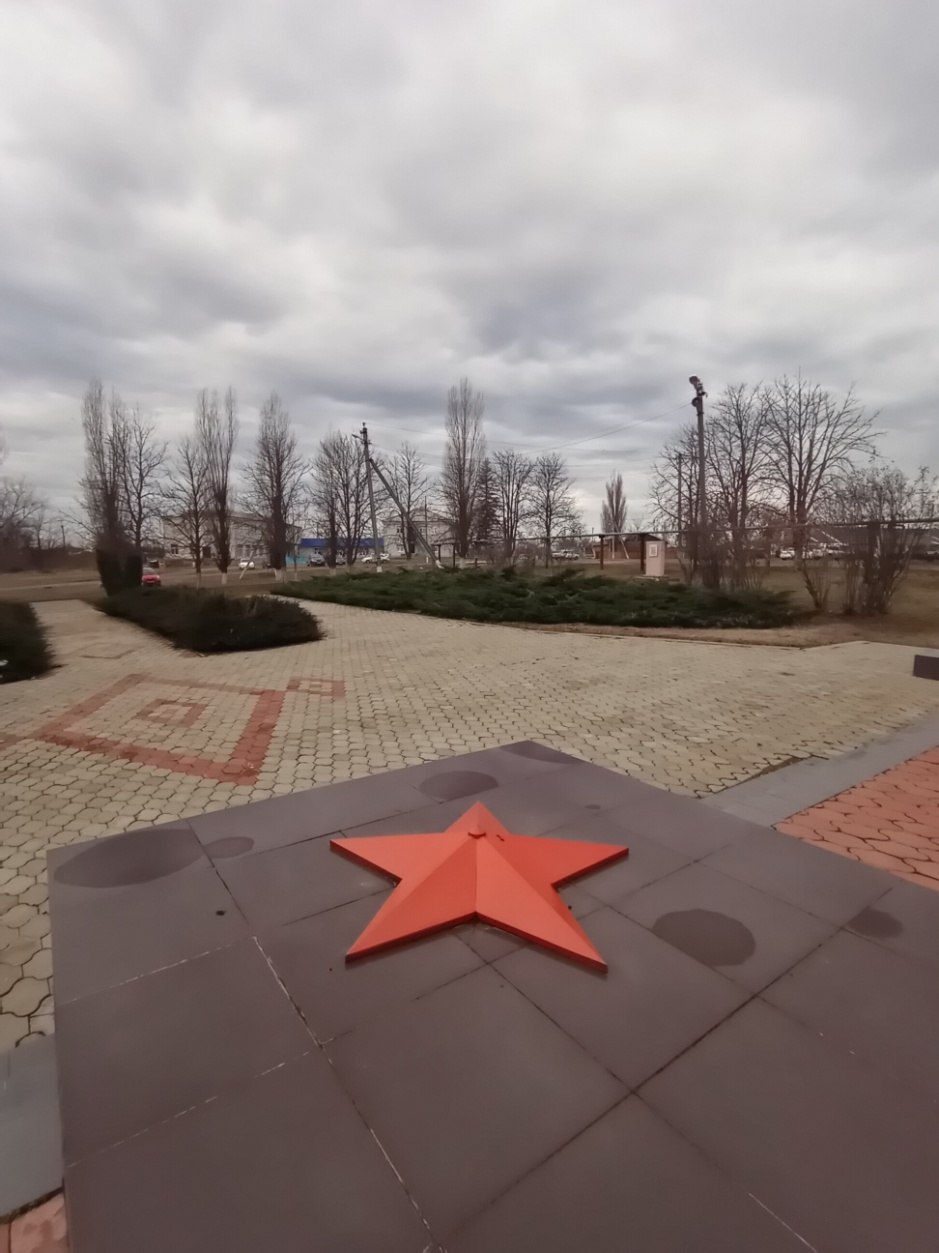 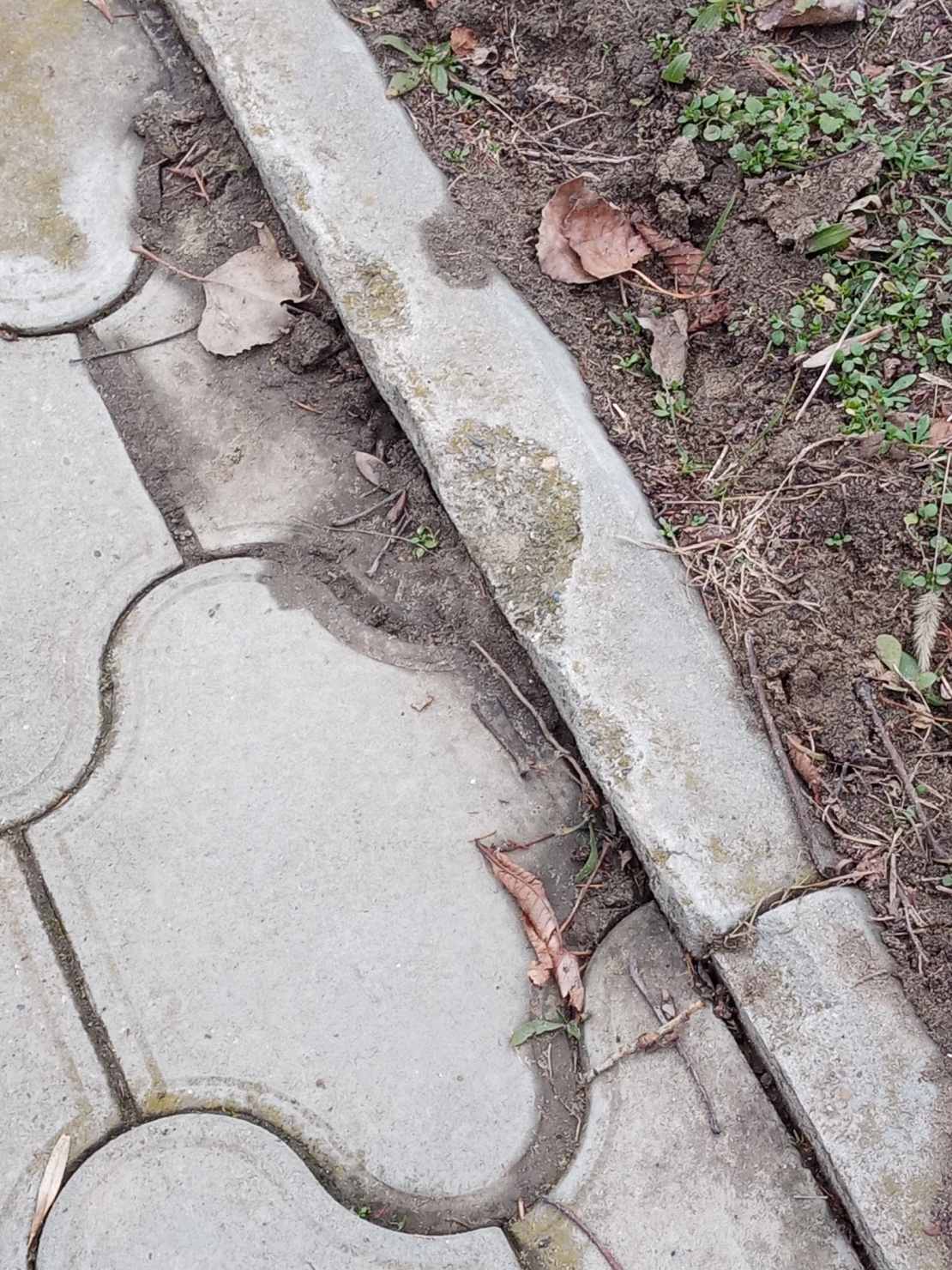 Текущее  состояние объекта, где планируется проводить работы в рамках  инициативного  проекта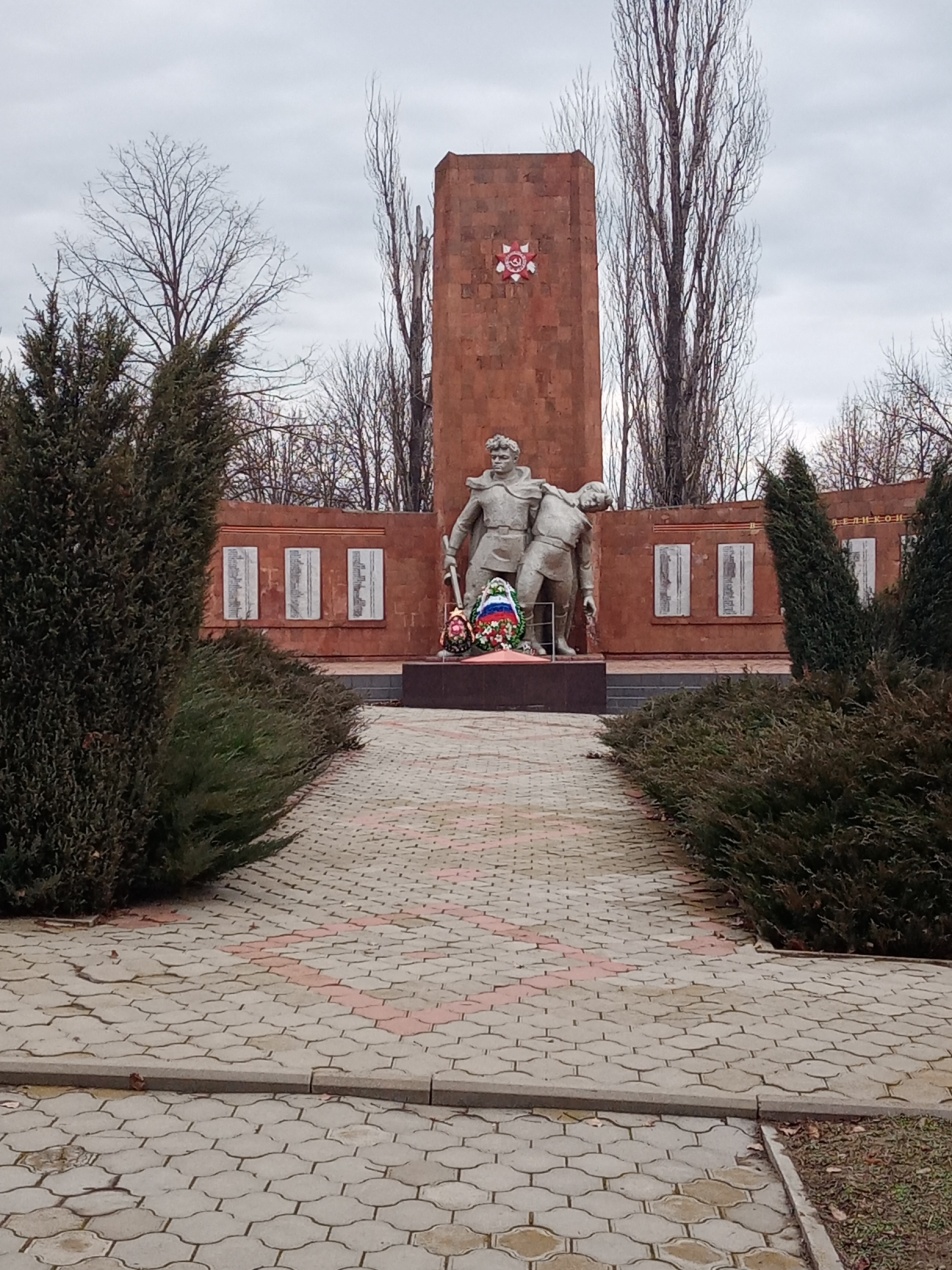 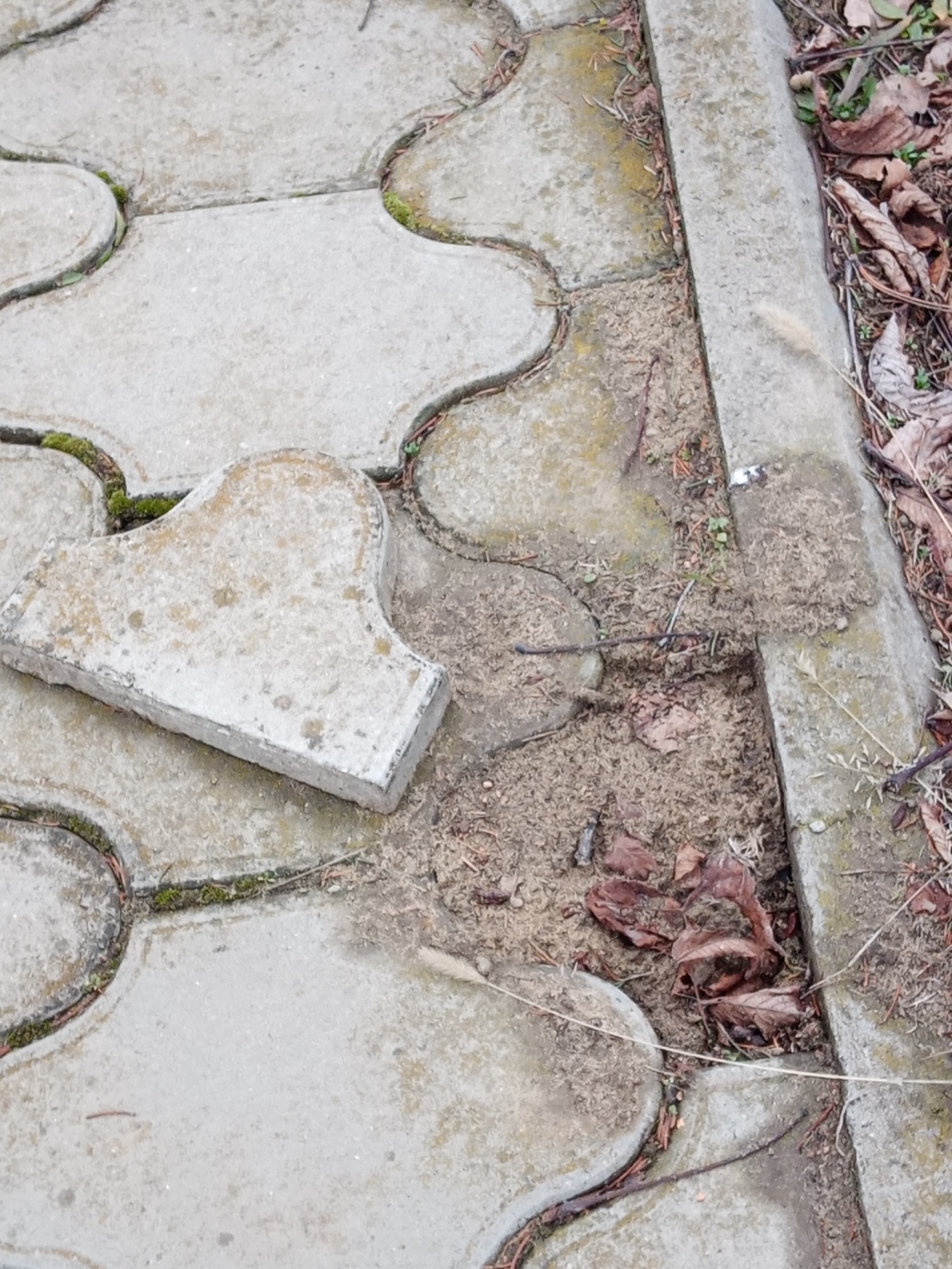 Текущее  состояние объекта, где планируется проводить работы в рамках  инициативного  проекта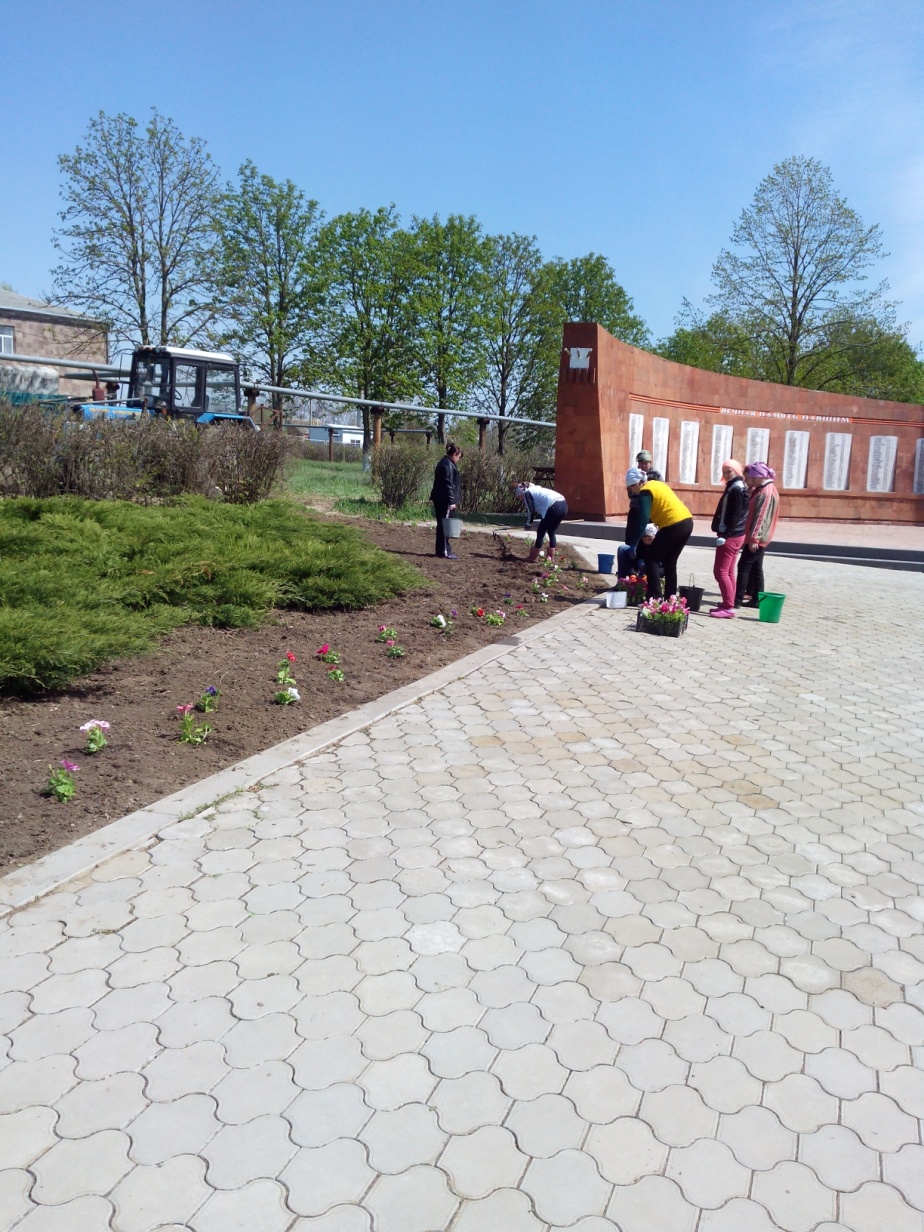 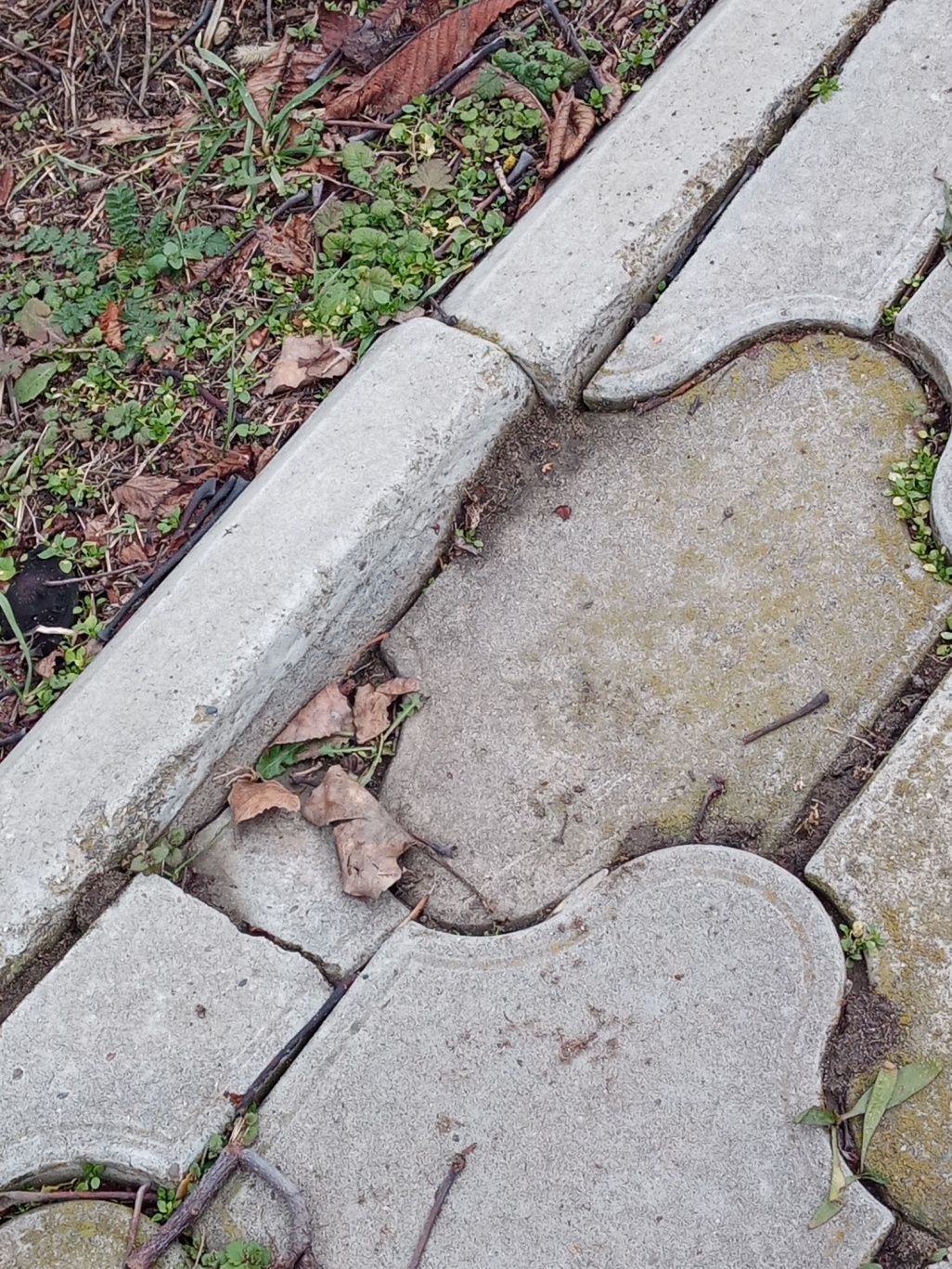 